HEALTHIER PIZZA                   HEALTHIER PIZZA                   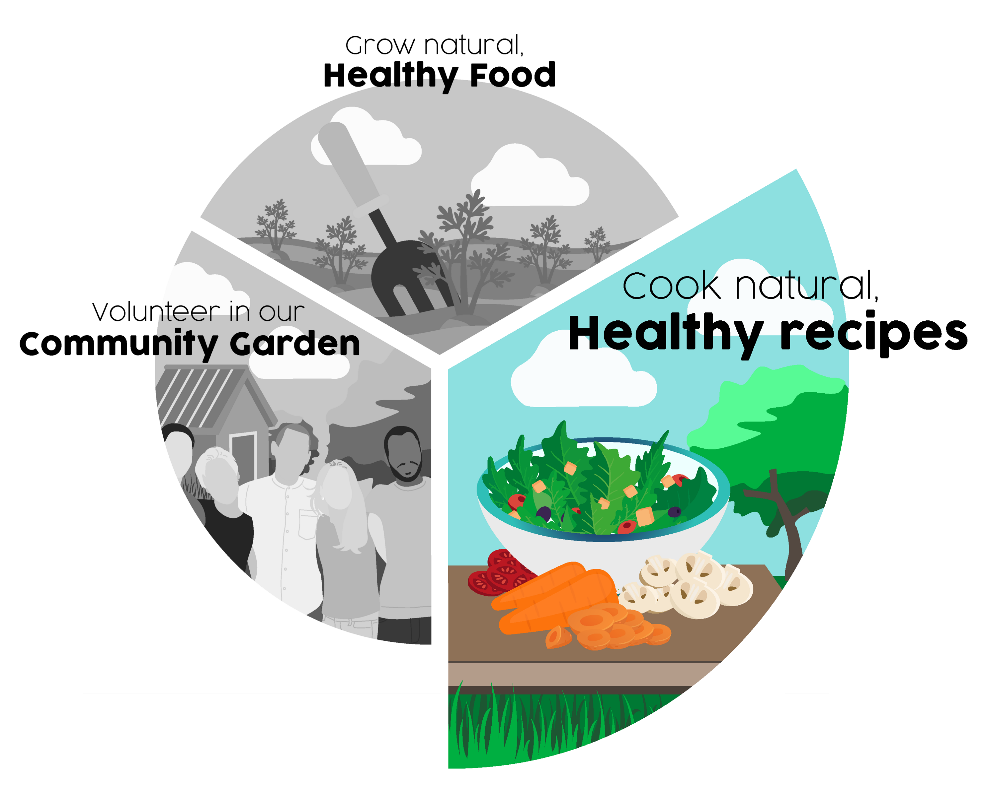 Ingredients: for the Pizza Base200 gms strong bread flour ½ teaspoon fast acting dried yeast ¼ tsp caster sugar A little oil for greasing For the topping:4 tablespoons olive oil – plus extra for greasing the pan1 clove garlic 200 tinned tomatoes, well choppedYour choice of topping eg spinach, peppers, courgettes A little cheese Handful of fresh herbsIngredients: for the Pizza Base200 gms strong bread flour ½ teaspoon fast acting dried yeast ¼ tsp caster sugar A little oil for greasing For the topping:4 tablespoons olive oil – plus extra for greasing the pan1 clove garlic 200 tinned tomatoes, well choppedYour choice of topping eg spinach, peppers, courgettes A little cheese Handful of fresh herbsIngredients: for the Pizza Base200 gms strong bread flour ½ teaspoon fast acting dried yeast ¼ tsp caster sugar A little oil for greasing For the topping:4 tablespoons olive oil – plus extra for greasing the pan1 clove garlic 200 tinned tomatoes, well choppedYour choice of topping eg spinach, peppers, courgettes A little cheese Handful of fresh herbsMethod:Put the base ingredients into a bowl and add up to 125 mls of warm water, mix to pliable dough,Turn onto floured board and knead until smooth, put back in the bowlCover with clingfilm and leave in warm place to double in sizeHeat 1 tablespoon oil in a frying pan, add chopped garlic and cook to softenAdd tomatoes, and let bubble with low heat for few minutes until thickenedSlice the vegetables thinly for the toppingTake the risen dough out onto floured board and roll out to the right size to fit your frying panGently heat 1 tablespoon of oil in pan to greaseLift the dough and gently lay it in the panCook over low to medium heat until golden brown underneath and the sides start lifting away from the panCAREFULLY flip over and cook for a further 2-3 minsSpread the tomato sauce over pizza, add your choice of toppingsWarm through, serve and enjoyMethod:Put the base ingredients into a bowl and add up to 125 mls of warm water, mix to pliable dough,Turn onto floured board and knead until smooth, put back in the bowlCover with clingfilm and leave in warm place to double in sizeHeat 1 tablespoon oil in a frying pan, add chopped garlic and cook to softenAdd tomatoes, and let bubble with low heat for few minutes until thickenedSlice the vegetables thinly for the toppingTake the risen dough out onto floured board and roll out to the right size to fit your frying panGently heat 1 tablespoon of oil in pan to greaseLift the dough and gently lay it in the panCook over low to medium heat until golden brown underneath and the sides start lifting away from the panCAREFULLY flip over and cook for a further 2-3 minsSpread the tomato sauce over pizza, add your choice of toppingsWarm through, serve and enjoyMethod:Put the base ingredients into a bowl and add up to 125 mls of warm water, mix to pliable dough,Turn onto floured board and knead until smooth, put back in the bowlCover with clingfilm and leave in warm place to double in sizeHeat 1 tablespoon oil in a frying pan, add chopped garlic and cook to softenAdd tomatoes, and let bubble with low heat for few minutes until thickenedSlice the vegetables thinly for the toppingTake the risen dough out onto floured board and roll out to the right size to fit your frying panGently heat 1 tablespoon of oil in pan to greaseLift the dough and gently lay it in the panCook over low to medium heat until golden brown underneath and the sides start lifting away from the panCAREFULLY flip over and cook for a further 2-3 minsSpread the tomato sauce over pizza, add your choice of toppingsWarm through, serve and enjoy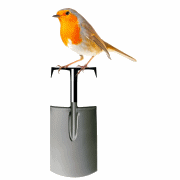 Abundant Borders (SC049008)web - abundantborders.org.uk & facebook.com/abundantborderscontact: robin@abundantborders.org.ukAbundant Borders (SC049008)web - abundantborders.org.uk & facebook.com/abundantborderscontact: robin@abundantborders.org.uk